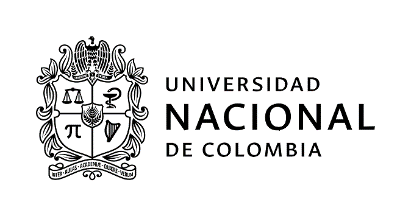 SOLICITUD PARA PARTICIPAR EN EL PROCESO DE SELECCIÓN DE ESTUDIANTE AUXILIAR PARA DEPENDENCIAS ADMINISTRATIVASPara participar en esta convocatoria certifico que actualmente y a la fecha no soy Monitor ni Becario de la Universidad Nacional de ColombiaEstoy interesado en participar en la convocatoria para la Dependencia o Proyecto: Est. Aux. POS apoyo Acad. Área Curricular CivilCódigo convocatoria: ______________Nombres y apellidos: _______________________________________________________________Cédula: ______________________________Teléfono: _____________________________Correo electrónico institucional: ______________________________________________________Soy Estudiante de la Carrera: Doctorado en Ingeniería – Ingeniería CivilFacultad: Minas			Sede: MedellínActualmente curso el ____semestre                 Puntaje Básico de Matrícula (PBM): ______________Mi promedio académico es de: ______		Pagué por concepto de matrícula: _____________Carga Académica: (Asignaturas registradas): ____________________________________________Disponibilidad Horaria (total horas): _______________Conocimientos en el área de sistemas (software, lenguajes, herramientas): ____________________________________________________________________________________________________________________________________________________________________________________________________________________________________________________________________________________________________________________________________________________Conocimiento de otros idiomas que habla, lee y escribe de forma Regular, Bien o Muy Bien:Puedo aportar a la Universidad las siguientes competencias personales, académicas y administrativas:1._______________________________________________________________________________2._______________________________________________________________________________3._______________________________________________________________________________4._______________________________________________________________________________5._______________________________________________________________________________6._______________________________________________________________________________7._________________________________________________________________________________________________________________					______________Firma										FechaNOTA: La Universidad anulará la presente solicitud en caso de no ser verídica la información académicaNúmero de Convocatoria117117Fecha de diligenciamientoFecha de diligenciamientoFecha de diligenciamientoFecha de diligenciamiento2503032021Nombre de la convocatoria, proyecto o Proceso Est. Aux. POS apoyo Área Curricular CivilEst. Aux. POS apoyo Área Curricular CivilEst. Aux. POS apoyo Área Curricular CivilEst. Aux. POS apoyo Área Curricular CivilEst. Aux. POS apoyo Área Curricular CivilEst. Aux. POS apoyo Área Curricular CivilEst. Aux. POS apoyo Área Curricular CivilEst. Aux. POS apoyo Área Curricular CivilEst. Aux. POS apoyo Área Curricular CivilEst. Aux. POS apoyo Área Curricular CivilNombre de la dependencia Área Curricular de Ingeniería CivilÁrea Curricular de Ingeniería CivilÁrea Curricular de Ingeniería CivilÁrea Curricular de Ingeniería CivilÁrea Curricular de Ingeniería CivilÁrea Curricular de Ingeniería CivilÁrea Curricular de Ingeniería CivilÁrea Curricular de Ingeniería CivilÁrea Curricular de Ingeniería CivilÁrea Curricular de Ingeniería CivilNombre del área (Opcional)Tipo de estudiantePregrado   Pregrado   Pregrado   Pregrado   Posgrado    Posgrado    Posgrado    Posgrado    Posgrado    Posgrado    Tipo de convocatoriaTipo de convocatoriaApoyoAcadémicoApoyo a proyectos investigación o extensiónApoyo a proyectos investigación o extensiónGestiónAdministrativaGestiónAdministrativaBienestar universitarioBienestar universitarioBienestar universitarioOtroOtroRequisitos generales(Acuerdo CSU 211/2015 Art. 2)a. Tener la calidad de estudiante de pregrado o postgrado de la Universidad Nacional de Colombia. b. Tener un Promedio Aritmético Ponderado Acumulado - P.A.P.A. igual o superior a 3.5 para estudiantes de pregrado, e igual o superior a 4.0 para estudiantes de postgrado. c. No ostentar la calidad de monitor o becario de la Universidad Nacional de Colombia. Parágrafo. Para los estudiantes de postgrado que se encuentren debidamente matriculados en primer semestre de un programa de postgrado cumplir una de las siguientes condiciones, de acuerdo con el tipo de admisión, así: 1. Admisión regular, haber obtenido un promedio de calificación que se encuentre dentro de la franja del 30% más alto en el examen de admisión al postgrado correspondiente. 2. Haber sido admitido por admisión automática, según el artículo 57, literal c, del Acuerdo 008 de 2008 del Consejo Superior Universitario - Estatuto Estudiantil. 3. Admisión mediante tránsito entre programas de posgrado, tener un promedio igual o superior a 4.0 en el programa de posgrado desde el cual se aprobó el tránsito."Nota: El estudiante que se postule a la convocatoria, manifiesta conocer la normatividad relacionada con la convocatoria y autoriza a la universidad para realizar las verificaciones pertinentesa. Tener la calidad de estudiante de pregrado o postgrado de la Universidad Nacional de Colombia. b. Tener un Promedio Aritmético Ponderado Acumulado - P.A.P.A. igual o superior a 3.5 para estudiantes de pregrado, e igual o superior a 4.0 para estudiantes de postgrado. c. No ostentar la calidad de monitor o becario de la Universidad Nacional de Colombia. Parágrafo. Para los estudiantes de postgrado que se encuentren debidamente matriculados en primer semestre de un programa de postgrado cumplir una de las siguientes condiciones, de acuerdo con el tipo de admisión, así: 1. Admisión regular, haber obtenido un promedio de calificación que se encuentre dentro de la franja del 30% más alto en el examen de admisión al postgrado correspondiente. 2. Haber sido admitido por admisión automática, según el artículo 57, literal c, del Acuerdo 008 de 2008 del Consejo Superior Universitario - Estatuto Estudiantil. 3. Admisión mediante tránsito entre programas de posgrado, tener un promedio igual o superior a 4.0 en el programa de posgrado desde el cual se aprobó el tránsito."Nota: El estudiante que se postule a la convocatoria, manifiesta conocer la normatividad relacionada con la convocatoria y autoriza a la universidad para realizar las verificaciones pertinentesa. Tener la calidad de estudiante de pregrado o postgrado de la Universidad Nacional de Colombia. b. Tener un Promedio Aritmético Ponderado Acumulado - P.A.P.A. igual o superior a 3.5 para estudiantes de pregrado, e igual o superior a 4.0 para estudiantes de postgrado. c. No ostentar la calidad de monitor o becario de la Universidad Nacional de Colombia. Parágrafo. Para los estudiantes de postgrado que se encuentren debidamente matriculados en primer semestre de un programa de postgrado cumplir una de las siguientes condiciones, de acuerdo con el tipo de admisión, así: 1. Admisión regular, haber obtenido un promedio de calificación que se encuentre dentro de la franja del 30% más alto en el examen de admisión al postgrado correspondiente. 2. Haber sido admitido por admisión automática, según el artículo 57, literal c, del Acuerdo 008 de 2008 del Consejo Superior Universitario - Estatuto Estudiantil. 3. Admisión mediante tránsito entre programas de posgrado, tener un promedio igual o superior a 4.0 en el programa de posgrado desde el cual se aprobó el tránsito."Nota: El estudiante que se postule a la convocatoria, manifiesta conocer la normatividad relacionada con la convocatoria y autoriza a la universidad para realizar las verificaciones pertinentesa. Tener la calidad de estudiante de pregrado o postgrado de la Universidad Nacional de Colombia. b. Tener un Promedio Aritmético Ponderado Acumulado - P.A.P.A. igual o superior a 3.5 para estudiantes de pregrado, e igual o superior a 4.0 para estudiantes de postgrado. c. No ostentar la calidad de monitor o becario de la Universidad Nacional de Colombia. Parágrafo. Para los estudiantes de postgrado que se encuentren debidamente matriculados en primer semestre de un programa de postgrado cumplir una de las siguientes condiciones, de acuerdo con el tipo de admisión, así: 1. Admisión regular, haber obtenido un promedio de calificación que se encuentre dentro de la franja del 30% más alto en el examen de admisión al postgrado correspondiente. 2. Haber sido admitido por admisión automática, según el artículo 57, literal c, del Acuerdo 008 de 2008 del Consejo Superior Universitario - Estatuto Estudiantil. 3. Admisión mediante tránsito entre programas de posgrado, tener un promedio igual o superior a 4.0 en el programa de posgrado desde el cual se aprobó el tránsito."Nota: El estudiante que se postule a la convocatoria, manifiesta conocer la normatividad relacionada con la convocatoria y autoriza a la universidad para realizar las verificaciones pertinentesa. Tener la calidad de estudiante de pregrado o postgrado de la Universidad Nacional de Colombia. b. Tener un Promedio Aritmético Ponderado Acumulado - P.A.P.A. igual o superior a 3.5 para estudiantes de pregrado, e igual o superior a 4.0 para estudiantes de postgrado. c. No ostentar la calidad de monitor o becario de la Universidad Nacional de Colombia. Parágrafo. Para los estudiantes de postgrado que se encuentren debidamente matriculados en primer semestre de un programa de postgrado cumplir una de las siguientes condiciones, de acuerdo con el tipo de admisión, así: 1. Admisión regular, haber obtenido un promedio de calificación que se encuentre dentro de la franja del 30% más alto en el examen de admisión al postgrado correspondiente. 2. Haber sido admitido por admisión automática, según el artículo 57, literal c, del Acuerdo 008 de 2008 del Consejo Superior Universitario - Estatuto Estudiantil. 3. Admisión mediante tránsito entre programas de posgrado, tener un promedio igual o superior a 4.0 en el programa de posgrado desde el cual se aprobó el tránsito."Nota: El estudiante que se postule a la convocatoria, manifiesta conocer la normatividad relacionada con la convocatoria y autoriza a la universidad para realizar las verificaciones pertinentesa. Tener la calidad de estudiante de pregrado o postgrado de la Universidad Nacional de Colombia. b. Tener un Promedio Aritmético Ponderado Acumulado - P.A.P.A. igual o superior a 3.5 para estudiantes de pregrado, e igual o superior a 4.0 para estudiantes de postgrado. c. No ostentar la calidad de monitor o becario de la Universidad Nacional de Colombia. Parágrafo. Para los estudiantes de postgrado que se encuentren debidamente matriculados en primer semestre de un programa de postgrado cumplir una de las siguientes condiciones, de acuerdo con el tipo de admisión, así: 1. Admisión regular, haber obtenido un promedio de calificación que se encuentre dentro de la franja del 30% más alto en el examen de admisión al postgrado correspondiente. 2. Haber sido admitido por admisión automática, según el artículo 57, literal c, del Acuerdo 008 de 2008 del Consejo Superior Universitario - Estatuto Estudiantil. 3. Admisión mediante tránsito entre programas de posgrado, tener un promedio igual o superior a 4.0 en el programa de posgrado desde el cual se aprobó el tránsito."Nota: El estudiante que se postule a la convocatoria, manifiesta conocer la normatividad relacionada con la convocatoria y autoriza a la universidad para realizar las verificaciones pertinentesa. Tener la calidad de estudiante de pregrado o postgrado de la Universidad Nacional de Colombia. b. Tener un Promedio Aritmético Ponderado Acumulado - P.A.P.A. igual o superior a 3.5 para estudiantes de pregrado, e igual o superior a 4.0 para estudiantes de postgrado. c. No ostentar la calidad de monitor o becario de la Universidad Nacional de Colombia. Parágrafo. Para los estudiantes de postgrado que se encuentren debidamente matriculados en primer semestre de un programa de postgrado cumplir una de las siguientes condiciones, de acuerdo con el tipo de admisión, así: 1. Admisión regular, haber obtenido un promedio de calificación que se encuentre dentro de la franja del 30% más alto en el examen de admisión al postgrado correspondiente. 2. Haber sido admitido por admisión automática, según el artículo 57, literal c, del Acuerdo 008 de 2008 del Consejo Superior Universitario - Estatuto Estudiantil. 3. Admisión mediante tránsito entre programas de posgrado, tener un promedio igual o superior a 4.0 en el programa de posgrado desde el cual se aprobó el tránsito."Nota: El estudiante que se postule a la convocatoria, manifiesta conocer la normatividad relacionada con la convocatoria y autoriza a la universidad para realizar las verificaciones pertinentesa. Tener la calidad de estudiante de pregrado o postgrado de la Universidad Nacional de Colombia. b. Tener un Promedio Aritmético Ponderado Acumulado - P.A.P.A. igual o superior a 3.5 para estudiantes de pregrado, e igual o superior a 4.0 para estudiantes de postgrado. c. No ostentar la calidad de monitor o becario de la Universidad Nacional de Colombia. Parágrafo. Para los estudiantes de postgrado que se encuentren debidamente matriculados en primer semestre de un programa de postgrado cumplir una de las siguientes condiciones, de acuerdo con el tipo de admisión, así: 1. Admisión regular, haber obtenido un promedio de calificación que se encuentre dentro de la franja del 30% más alto en el examen de admisión al postgrado correspondiente. 2. Haber sido admitido por admisión automática, según el artículo 57, literal c, del Acuerdo 008 de 2008 del Consejo Superior Universitario - Estatuto Estudiantil. 3. Admisión mediante tránsito entre programas de posgrado, tener un promedio igual o superior a 4.0 en el programa de posgrado desde el cual se aprobó el tránsito."Nota: El estudiante que se postule a la convocatoria, manifiesta conocer la normatividad relacionada con la convocatoria y autoriza a la universidad para realizar las verificaciones pertinentesa. Tener la calidad de estudiante de pregrado o postgrado de la Universidad Nacional de Colombia. b. Tener un Promedio Aritmético Ponderado Acumulado - P.A.P.A. igual o superior a 3.5 para estudiantes de pregrado, e igual o superior a 4.0 para estudiantes de postgrado. c. No ostentar la calidad de monitor o becario de la Universidad Nacional de Colombia. Parágrafo. Para los estudiantes de postgrado que se encuentren debidamente matriculados en primer semestre de un programa de postgrado cumplir una de las siguientes condiciones, de acuerdo con el tipo de admisión, así: 1. Admisión regular, haber obtenido un promedio de calificación que se encuentre dentro de la franja del 30% más alto en el examen de admisión al postgrado correspondiente. 2. Haber sido admitido por admisión automática, según el artículo 57, literal c, del Acuerdo 008 de 2008 del Consejo Superior Universitario - Estatuto Estudiantil. 3. Admisión mediante tránsito entre programas de posgrado, tener un promedio igual o superior a 4.0 en el programa de posgrado desde el cual se aprobó el tránsito."Nota: El estudiante que se postule a la convocatoria, manifiesta conocer la normatividad relacionada con la convocatoria y autoriza a la universidad para realizar las verificaciones pertinentesa. Tener la calidad de estudiante de pregrado o postgrado de la Universidad Nacional de Colombia. b. Tener un Promedio Aritmético Ponderado Acumulado - P.A.P.A. igual o superior a 3.5 para estudiantes de pregrado, e igual o superior a 4.0 para estudiantes de postgrado. c. No ostentar la calidad de monitor o becario de la Universidad Nacional de Colombia. Parágrafo. Para los estudiantes de postgrado que se encuentren debidamente matriculados en primer semestre de un programa de postgrado cumplir una de las siguientes condiciones, de acuerdo con el tipo de admisión, así: 1. Admisión regular, haber obtenido un promedio de calificación que se encuentre dentro de la franja del 30% más alto en el examen de admisión al postgrado correspondiente. 2. Haber sido admitido por admisión automática, según el artículo 57, literal c, del Acuerdo 008 de 2008 del Consejo Superior Universitario - Estatuto Estudiantil. 3. Admisión mediante tránsito entre programas de posgrado, tener un promedio igual o superior a 4.0 en el programa de posgrado desde el cual se aprobó el tránsito."Nota: El estudiante que se postule a la convocatoria, manifiesta conocer la normatividad relacionada con la convocatoria y autoriza a la universidad para realizar las verificaciones pertinentesNo. de estudiantes a vincular1111111111Perfil requeridoÁrea de formación o programa curricular: Doctorado Ing. CivilÁrea de formación o programa curricular: Doctorado Ing. CivilÁrea de formación o programa curricular: Doctorado Ing. CivilÁrea de formación o programa curricular: Doctorado Ing. CivilÁrea de formación o programa curricular: Doctorado Ing. CivilÁrea de formación o programa curricular: Doctorado Ing. CivilÁrea de formación o programa curricular: Doctorado Ing. CivilÁrea de formación o programa curricular: Doctorado Ing. CivilÁrea de formación o programa curricular: Doctorado Ing. CivilÁrea de formación o programa curricular: Doctorado Ing. CivilPerfil requeridoConocimiento, experiencia o participación previa en las actividades relacionadas con la convocatoria: NingunoConocimiento, experiencia o participación previa en las actividades relacionadas con la convocatoria: NingunoConocimiento, experiencia o participación previa en las actividades relacionadas con la convocatoria: NingunoConocimiento, experiencia o participación previa en las actividades relacionadas con la convocatoria: NingunoConocimiento, experiencia o participación previa en las actividades relacionadas con la convocatoria: NingunoConocimiento, experiencia o participación previa en las actividades relacionadas con la convocatoria: NingunoConocimiento, experiencia o participación previa en las actividades relacionadas con la convocatoria: NingunoConocimiento, experiencia o participación previa en las actividades relacionadas con la convocatoria: NingunoConocimiento, experiencia o participación previa en las actividades relacionadas con la convocatoria: NingunoConocimiento, experiencia o participación previa en las actividades relacionadas con la convocatoria: NingunoPerfil requeridoPorcentaje de avance en el plan de estudios: 10% en adelantePorcentaje de avance en el plan de estudios: 10% en adelantePorcentaje de avance en el plan de estudios: 10% en adelantePorcentaje de avance en el plan de estudios: 10% en adelantePorcentaje de avance en el plan de estudios: 10% en adelantePorcentaje de avance en el plan de estudios: 10% en adelantePorcentaje de avance en el plan de estudios: 10% en adelantePorcentaje de avance en el plan de estudios: 10% en adelantePorcentaje de avance en el plan de estudios: 10% en adelantePorcentaje de avance en el plan de estudios: 10% en adelantePerfil requeridoConocimientos específicos que se exigen: NingunoConocimientos específicos que se exigen: NingunoConocimientos específicos que se exigen: NingunoConocimientos específicos que se exigen: NingunoConocimientos específicos que se exigen: NingunoConocimientos específicos que se exigen: NingunoConocimientos específicos que se exigen: NingunoConocimientos específicos que se exigen: NingunoConocimientos específicos que se exigen: NingunoConocimientos específicos que se exigen: NingunoPerfil requeridoOtros: NingunoOtros: NingunoOtros: NingunoOtros: NingunoOtros: NingunoOtros: NingunoOtros: NingunoOtros: NingunoOtros: NingunoOtros: NingunoActividades a desarrollarApoyar las actividades de los procesos de autoevaluación y evaluación continua de los programas curriculares.Apoyar las actividades de los procesos de autoevaluación y evaluación continua de los programas curriculares.Apoyar las actividades de los procesos de autoevaluación y evaluación continua de los programas curriculares.Apoyar las actividades de los procesos de autoevaluación y evaluación continua de los programas curriculares.Apoyar las actividades de los procesos de autoevaluación y evaluación continua de los programas curriculares.Apoyar las actividades de los procesos de autoevaluación y evaluación continua de los programas curriculares.Apoyar las actividades de los procesos de autoevaluación y evaluación continua de los programas curriculares.Apoyar las actividades de los procesos de autoevaluación y evaluación continua de los programas curriculares.Apoyar las actividades de los procesos de autoevaluación y evaluación continua de los programas curriculares.Apoyar las actividades de los procesos de autoevaluación y evaluación continua de los programas curriculares.Actividades a desarrollarApoyar las actividades de los procesos de acreditación y reacreditación de los programas curriculares.Apoyar las actividades de los procesos de acreditación y reacreditación de los programas curriculares.Apoyar las actividades de los procesos de acreditación y reacreditación de los programas curriculares.Apoyar las actividades de los procesos de acreditación y reacreditación de los programas curriculares.Apoyar las actividades de los procesos de acreditación y reacreditación de los programas curriculares.Apoyar las actividades de los procesos de acreditación y reacreditación de los programas curriculares.Apoyar las actividades de los procesos de acreditación y reacreditación de los programas curriculares.Apoyar las actividades de los procesos de acreditación y reacreditación de los programas curriculares.Apoyar las actividades de los procesos de acreditación y reacreditación de los programas curriculares.Apoyar las actividades de los procesos de acreditación y reacreditación de los programas curriculares.Actividades a desarrollarDisponibilidad de asistir a las reuniones programadas de las actividades a desarrollar.Disponibilidad de asistir a las reuniones programadas de las actividades a desarrollar.Disponibilidad de asistir a las reuniones programadas de las actividades a desarrollar.Disponibilidad de asistir a las reuniones programadas de las actividades a desarrollar.Disponibilidad de asistir a las reuniones programadas de las actividades a desarrollar.Disponibilidad de asistir a las reuniones programadas de las actividades a desarrollar.Disponibilidad de asistir a las reuniones programadas de las actividades a desarrollar.Disponibilidad de asistir a las reuniones programadas de las actividades a desarrollar.Disponibilidad de asistir a las reuniones programadas de las actividades a desarrollar.Disponibilidad de asistir a las reuniones programadas de las actividades a desarrollar.Disponibilidad de tiempo requerida20 H/semana20 H/semana20 H/semana20 H/semana20 H/semana20 H/semana20 H/semana20 H/semana20 H/semana20 H/semanaEstímulo económico mensual1.5 salarios mínimos mensuales legales vigentes /mes1.5 salarios mínimos mensuales legales vigentes /mes1.5 salarios mínimos mensuales legales vigentes /mes1.5 salarios mínimos mensuales legales vigentes /mes1.5 salarios mínimos mensuales legales vigentes /mes1.5 salarios mínimos mensuales legales vigentes /mes1.5 salarios mínimos mensuales legales vigentes /mes1.5 salarios mínimos mensuales legales vigentes /mes1.5 salarios mínimos mensuales legales vigentes /mes1.5 salarios mínimos mensuales legales vigentes /mesDuración de la vinculación5 meses5 meses5 meses5 meses5 meses5 meses5 meses5 meses5 meses5 mesesTérminos para la presentación de documentos y selecciónSe deben presentar los documentos al correo electrónico asistecivil_med@unal.edu.coSe deben presentar los documentos al correo electrónico asistecivil_med@unal.edu.coSe deben presentar los documentos al correo electrónico asistecivil_med@unal.edu.coSe deben presentar los documentos al correo electrónico asistecivil_med@unal.edu.coSe deben presentar los documentos al correo electrónico asistecivil_med@unal.edu.coSe deben presentar los documentos al correo electrónico asistecivil_med@unal.edu.coSe deben presentar los documentos al correo electrónico asistecivil_med@unal.edu.coSe deben presentar los documentos al correo electrónico asistecivil_med@unal.edu.coSe deben presentar los documentos al correo electrónico asistecivil_med@unal.edu.coSe deben presentar los documentos al correo electrónico asistecivil_med@unal.edu.coFecha de cierre de la convocatoria29/03/202129/03/202129/03/202129/03/202129/03/202129/03/202129/03/202129/03/202129/03/202129/03/2021Documentos Obligatorios- Solicitud del estudiante.- Historia Académica del SIA. - Fotocopia de la Cédula.- Horario de Clases.- Solicitud del estudiante.- Historia Académica del SIA. - Fotocopia de la Cédula.- Horario de Clases.- Solicitud del estudiante.- Historia Académica del SIA. - Fotocopia de la Cédula.- Horario de Clases.- Solicitud del estudiante.- Historia Académica del SIA. - Fotocopia de la Cédula.- Horario de Clases.- Solicitud del estudiante.- Historia Académica del SIA. - Fotocopia de la Cédula.- Horario de Clases.- Solicitud del estudiante.- Historia Académica del SIA. - Fotocopia de la Cédula.- Horario de Clases.- Solicitud del estudiante.- Historia Académica del SIA. - Fotocopia de la Cédula.- Horario de Clases.- Solicitud del estudiante.- Historia Académica del SIA. - Fotocopia de la Cédula.- Horario de Clases.- Solicitud del estudiante.- Historia Académica del SIA. - Fotocopia de la Cédula.- Horario de Clases.- Solicitud del estudiante.- Historia Académica del SIA. - Fotocopia de la Cédula.- Horario de Clases.Documentos opcionales (no pueden ser modificatorios)- Carta de motivación o de interés- Soportes de hoja de vida - Certificado de afiliación a salud- Carta de motivación o de interés- Soportes de hoja de vida - Certificado de afiliación a salud- Carta de motivación o de interés- Soportes de hoja de vida - Certificado de afiliación a salud- Carta de motivación o de interés- Soportes de hoja de vida - Certificado de afiliación a salud- Carta de motivación o de interés- Soportes de hoja de vida - Certificado de afiliación a salud- Carta de motivación o de interés- Soportes de hoja de vida - Certificado de afiliación a salud- Carta de motivación o de interés- Soportes de hoja de vida - Certificado de afiliación a salud- Carta de motivación o de interés- Soportes de hoja de vida - Certificado de afiliación a salud- Carta de motivación o de interés- Soportes de hoja de vida - Certificado de afiliación a salud- Carta de motivación o de interés- Soportes de hoja de vida - Certificado de afiliación a saludCriterios de evaluación1. P.A.P.A.2. Pruebas de conocimiento3. Entrevista1. P.A.P.A.2. Pruebas de conocimiento3. Entrevista1. P.A.P.A.2. Pruebas de conocimiento3. Entrevista1. P.A.P.A.2. Pruebas de conocimiento3. Entrevista1. P.A.P.A.2. Pruebas de conocimiento3. Entrevista1. P.A.P.A.2. Pruebas de conocimiento3. Entrevista1. P.A.P.A.2. Pruebas de conocimiento3. Entrevista1. P.A.P.A.2. Pruebas de conocimiento3. Entrevista1. P.A.P.A.2. Pruebas de conocimiento3. Entrevista1. P.A.P.A.2. Pruebas de conocimiento3. EntrevistaResponsable de la convocatoriaDavid Guillermo Zapata, dgzapata@unal.edu.co, 45175 David Guillermo Zapata, dgzapata@unal.edu.co, 45175 David Guillermo Zapata, dgzapata@unal.edu.co, 45175 David Guillermo Zapata, dgzapata@unal.edu.co, 45175 David Guillermo Zapata, dgzapata@unal.edu.co, 45175 David Guillermo Zapata, dgzapata@unal.edu.co, 45175 David Guillermo Zapata, dgzapata@unal.edu.co, 45175 David Guillermo Zapata, dgzapata@unal.edu.co, 45175 David Guillermo Zapata, dgzapata@unal.edu.co, 45175 David Guillermo Zapata, dgzapata@unal.edu.co, 45175 LunesMartesMiércolesJuevesViernesSábadoIdiomaHabloLeoEscribo